 Year 4 Computing Spring 1  Year 4 Computing Spring 1  Year 4 Computing Spring 1 What should I already know?What am I going to learn in this unit?Vocabulary I need to knowI know the purpose of programming I know when using the internet my usage can be monitored I know that unacceptable behaviour can be tracedI know that computers use keyboards to input textI know that a word document can be used to type wordsI know that I can use tools to edit my typingI can include repetition and loops in programming using text commands I can identify and debug problems in an algorithm I can predict and explain an outcome of an algorithm I can demonstrate acceptable behaviour when using the internet I can edit my typing to adjust text size for a specific reasonI can use home keys for typing to improve my speed and accuracyDigital Literacy: I know why passwords are used I know what makes a password strongI know that using a variety of letters, numbers and symbols make a password strongerI know what personal information isI know it is important to keep personal information safe online I know strategies to keep personal information safe Information Technology:I know what a search engine isI know there is more than one search engine I can use a search engine to search for specific information I know that search engines provide information that may not always be usefulI know how search engines rank information they provideComputer Science:I can programme using block commandsI can include repetition using block commandsI can include loops using block commands I can identify problems in my algorithm I can debug an algorithm to develop my programme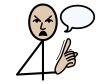 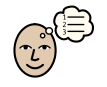 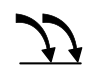 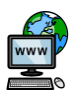 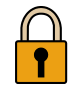 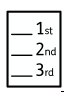 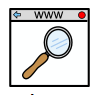 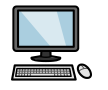 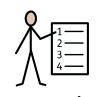 